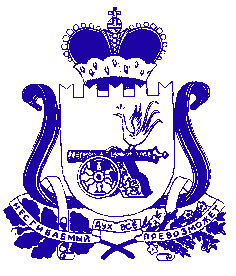 АДМИНИСТРАЦИЯ НАДЕЙКОВИЧСКОГО СЕЛЬСКОГО ПОСЕЛЕНИЯ ШУМЯЧСКОГО РАЙОНА СМОЛЕНСКОЙ ОБЛАСТИПОСТАНОВЛЕНИЕПОСТАНОВЛЕНИЕот « 23  » июня  2016 г.                                                                                      № 50	В целях проведения  открытого электронного аукциона на право заключения муниципального контракта (контракта)  за счет средств субсидии для софинансирования расходов бюджетов муниципальных образований Смоленской области в рамках реализации областной государственной программы «Развитие дорожно-транспортного комплекса Смоленской области» на 2014-2020 годы: Ремонт улично-дорожной сети д.Зимонино Надейковичского сельского поселения Шумячского района  Смоленской области, в соответствии с Федеральным законом от 05.04.2013 №44-ФЗ «О контрактной системе в сфере закупок товаров, работ, услуг для обеспечения государственных и муниципальных нужд» (далее – Федеральный закон), Уставом муниципального образования Надейковичского сельского поселения Шумячского района Смоленской области   Администрация Надейковичского сельского поселения Шумячского района Смоленской областиПОСТАНОВЛЯЕТ:	1. Создать аукционную комиссию для определения подрядчика путем проведения открытого аукциона в электронной форме в целях заключения муниципального контракта на выполнение работ по ремонту улично-дорожной сети д.Зимонино Надейковичского сельского поселения Шумячского района  Смоленской области2. Состав аукционной комиссии (далее – комиссия) определить следующим образом:Назначить Председателем комиссии Цыганкову Людмилу Александровну, старшего менеджера Администрации Надейковичского сельского поселения Шумячского района Смоленской области.2.1. Председателю комиссии: - организовать работу комиссии и осуществлять общее руководство работой комиссии;- представлять комиссию в соответствующих органах и организациях в случае обжалования ее действий. 2.2. Включить в состав  комиссии и назначить Секретарем комиссии:Клетченкову Елену Ивановну, инспектора Администрации Надейковичского сельского поселения Шумячского района Смоленской области ;2.3. Включить в состав комиссии:Ковалеву Елену Петровну (член  комиссии), депутата Надейковичского сельского поселения Шумячского района Смоленской области;Марченкову Нину Александровну (член комиссии), главу муниципального образования Руссковского сельского поселения Шумячского района Смоленской области (по согласованию); Вернову Анну Витальевну (член комиссии), менеджера Отдела городского хозяйства Администрации муниципального образования «Шумячский район» Смоленской области (по согласованию).2.4. Секретарю комиссии: Клетченковой Елене Ивановне:- выполнять функции председателя комиссии в случае его отсутствия;- подготовить извещение о проведении электронного аукциона;- вести делопроизводство, связанное с процедурой проведения электронного аукциона, осуществлять электронный документооборот в порядке, установленном Федеральным законом и оформлять протоколы заседаний комиссии;- по окончании определения поставщика скомплектовать все документы, относящиеся к проведению электронного аукциона в отдельное дело.2.5. Члены комиссии представляют председателю комиссии соответствующие сведения и копии документов, подтверждающие квалификацию членов комиссии или наличие специальных знаний, а  также отсутствие ограничений, установленных частью 6 статьи 39 Федерального закона.2.6. Члены комиссии имеют право излагать особое мнение в письменном виде, либо в форме электронного документа, которое прилагается к соответствующему протоколу.  2.7. Проведение переговоров членами комиссии с участником закупки в отношении заявок на участие в определении поставщика (подрядчика, исполнителя) поданных таким участником, не допускается до выявления победителя, за исключением случаев, предусмотренных Федеральным законом.        3. Задачи и функции председателя, секретаря и  членов аукционной комиссии определить в соответствии с Положением об аукционной комиссии  по осуществлению закупок путем проведения аукциона в электронной форме для определения подрядчика (исполнителя) путем проведения открытого аукциона в электронной форме в целях заключения муниципального контракта на выполнение работ по ремонту улично-дорожной сети д. Зимонино Надейковичского сельского поселения Шумячского района Смоленской области (приложение 1).4. Ознакомить председателя. секретаря и членов аукционной комиссии с данным постановлением под роспись.5.  Провести аукцион в электронной форме на право заключить муниципальный контракт на выполнение работ по ремонту улично-дорожной сети д.Зимонино Надейковичского сельского поселения Шумячского района  Смоленской области.   6. Установить начальную (максимальную) цену муниципального контракта на выполнение работ по ремонту улично-дорожной сети д.Зимонино Надейковичского сельского поселения Шумячского района  Смоленской области в размере 11 226 325,00 (одиннадцать миллионов двести двадцать шесть тысяч триста двадцать пять) рублей 00 копеек.7.  Старшему менеджеру Администрации Надейковичского сельского поселения Л.А. Цыганковой организовать размещение на электронной площадке в информационно-телекоммуникационной сети "Интернет" извещения о проведении открытого аукциона в электронной форме на право заключить муниципальный контракт на выполнение работ по ремонту улично-дорожной сети д.Зимонино Надейковичского сельского поселения Шумячского района  Смоленской области.8.  Утвердить прилагаемую аукционную документацию о проведении открытого аукциона в электронной форме на право заключить муниципальный контракт на выполнение работ по ремонту улично-дорожной сети д.Зимонино Надейковичского сельского поселения Шумячского района  Смоленской области.9.  Контроль за исполнением настоящего постановления оставляю за собой.       10. Настоящее постановление вступает в силу с момента подписания и подлежит размещению на официальном сайте Администрации муниципального образования «Шумячский район» Смоленской области.Глава муниципального образованияНадейковичского сельского поселения Шумячского района Смоленской области                              И.Г. Лесникова\Приложение 1 к постановлению АдминистрацииНадейковичского  сельского поселенияШумячского района Смоленской области от  «23» июня 2016 г. №  50ПОЛОЖЕНИЕоб аукционной комиссии по осуществлению закупок путем проведения аукциона в электронной форме для определения подрядчика (исполнителя) путем проведения открытого аукциона в электронной форме в целях заключения муниципального контракта на выполнение работ по  ремонту улично-дорожной сети д.Зимонино Надейковичского сельского поселения Шумячского района  Смоленской области1. Общие положения1.1 Настоящее Положение об аукционной  комиссии по осуществлению закупок путем проведения аукциона в электронной форме для определения подрядчика путем проведения открытого аукциона в электронной форме в целях заключения муниципального контракта на выполнение работ по ремонту улично-дорожной сети д.Зимонино Надейковичского сельского поселения Шумячского района  Смоленской области (далее – Положение) определяет функции, состав, и порядок работы комиссии по осуществлению закупок путем проведения аукциона в электронной форме (далее – Аукционная комиссия).Аукцион в электронной форме для определения подрядчика путем проведения открытого аукциона в электронной форме в целях заключения муниципального контракта на выполнение работ по  ремонту улично-дорожной сети д.Зимонино Надейковичского сельского поселения Шумячского района  Смоленской области (далее - аукцион) проводится Администрацией Надейковичского сельского поселения Шумячского района Смоленской области  в соответствии с положениями Федерального закона от 5 апреля 2013 года № 44-ФЗ «О контрактной системе в сфере закупок товаров, работ, услуг для обеспечения государственных и муниципальных нужд» (далее – Закон №44-ФЗ) 2. Правовое регулированиеАукционная комиссия в своей деятельности руководствуется Конституцией Российской Федерации, Гражданским кодексом Российской Федерации, Бюджетным кодексом Российской Федерации, законодательством Российской Федерации о контрактной системе в сфере закупок, нормативными правовыми актами Смоленской области, регулирующими сферу закупок товаров, работ, услуг, Федеральным законом от 26.07.2006 № 135-ФЗ «О защите конкуренции», иными действующими нормативными правовыми актами Российской Федерации.3. Цели создания и принципы работы Аукционной комиссии3.1. Аукционная комиссия создается в целях проведения аукциона в электронной форме  для определения подрядчика путем проведения открытого аукциона в электронной форме в целях заключения муниципального контракта на выполнение работ по  ремонту улично-дорожной сети д.Зимонино Надейковичского сельского поселения Шумячского района  Смоленской области3.2. В своей деятельности Аукционная комиссия руководствуется принципами контрактной системы в сфере закупок.4. Порядок формирования Аукционной комиссии4.1. Аукционная комиссия является коллегиальным органом, создаваемым Администрацией Надейковичского сельского поселения Шумячского района Смоленской области на временной основе.4.2. Персональный состав Аукционной комиссии, в том числе Председатель и Секретарь Аукционной комиссии (далее - Председатель и Секретарь), утверждается постановлением Администрации Надейковичского сельского поселения Шумячского района Смоленской области до размещения извещения о проведении аукциона в единой информационной  системе в сфере закупок, при этом, в случае необходимости в состав комиссии может включаться несколько Секретарей для обеспечения эффективного исполнения обязанностей, возложенных на Аукционную комиссию, и соблюдения сроков, определенных действующим законодательством, регламентирующим процесс осуществления закупок для муниципальных нужд.4.3. В состав Аукционной комиссии входят не менее пяти человек – членов Аукционной комиссии. Если Председатель, Секретарь отсутствуют на заседании Аукционной комиссии по какой-либо причине, то их функции в соответствии с настоящим Положением, выполняет любой член Аукционной комиссии, уполномоченный на выполнение таких функций Председателем.4.4. Аукционная комиссия формируется преимущественно из лиц, прошедших профессиональную переподготовку или повышение квалификации в сфере закупок, а также лиц, обладающих специальными знаниями, относящимися к объекту закупки.4.5. Членами Аукционной комиссии не могут быть лица, указанные в части 6 статьи 39 Закона №44-ФЗ.В случае выявления в составе комиссии таких лиц Администрация Надейковичского сельского поселения Шумячского района Смоленской области, принявшая решение о создании комиссии, обязана незамедлительно заменить их другими физическими лицами, которые лично не заинтересованы в результатах определения поставщиков (подрядчиков, исполнителей) и на которых не способны оказывать влияние участники закупок.4.6. Замена или исключение члена Аукционной комиссии осуществляется только по решению Администрации Надейковичского сельского поселения Шумячского района Смоленской области.4.7.	Представителями Заказчика должны являться лица, прошедшие профессиональную переподготовку или повышение квалификации в сфере закупок и (или) лица, обладающие специальными знаниями, относящимися к объекту закупки.5. Функции Аукционной комиссии5.1. Основными функциями Аукционной комиссии являются:- рассмотрение первых частей заявок на участие в аукционе, содержащих информацию, предусмотренную частью 3 статьи 66 Закона №44-ФЗ, на соответствие требованиям, установленным документацией о таком аукционе в отношении закупаемых товаров, работ, услуг. При этом, по требованию Председателя на процедуре рассмотрения первых частей заявок на участие в аукционе члены комиссии – представители Заказчика - дают заключение, по форме, установленной настоящим положением (Приложение) и несут ответственность за сделанные в заключении выводы. Председатель и Секретарь - представители Администрации Надейковичского сельского поселения Шумячского района Смоленской области - при принятии решения на процедуре рассмотрения первых частей заявок на участие в аукционе могут руководствоваться указанным заключением в том случае, если выводы, представленные в заключении, соответствует положениям действующего законодательства, регламентирующего процесс осуществления закупок, товаров, работ, услуг, и документации об аукционе;- ведение и подписание протокола рассмотрения заявок на участие в аукционе;- рассмотрение  вторых частей заявок на участие в аукционе, а также документов, направленных оператором электронной площадки в соответствии с частью 19 статьи 68 Закона №44-ФЗ, в части соответствия их требованиям, установленным документацией о таком аукционе;- ведение и подписание протокола подведения итогов аукциона.При этом Председатель и Секретарь  несут ответственность за содержание и сроки составления соответствующих проколов заседания комиссии.6. Права и обязанности Аукционной комиссии, ее отдельных членов6.1. Аукционная комиссия осуществляет права и обязанности в соответствии с требованиями Закона №44-ФЗ.6.2. Члены Аукционной комиссии обязаны:6.2.1. лично присутствовать на заседаниях Аукционной комиссии, отсутствие на заседании Аукционной комиссии допускается только по уважительным причинам в соответствии с трудовым законодательством Российской Федерации;6.2.2. соблюдать порядок рассмотрения заявок на участие в аукционе и отбора участников аукциона;6.2.3. не допускать разглашения сведений, ставших им известными в ходе проведения аукциона, кроме случаев прямо предусмотренных законодательством Российской Федерации.6.3. Члены Аукционной комиссии вправе:6.3.1. знакомиться со всеми представленными на рассмотрение документами и сведениями, составляющими заявку на участие в аукционе;6.3.2. выступать по вопросам повестки дня на заседаниях Аукционной комиссии;6.3.3. проверять правильность содержания протокола рассмотрения заявок на участие в аукционе, протокола подведения итогов аукциона.6.4. Председатель Аукционной комиссии:6.4.1. осуществляет общее руководство работой Аукционной комиссии;6.4.2. определяет график проведения заседаний Аукционной комиссии;6.4.3. объявляет заседание правомочным или выносит решение о его переносе из-за отсутствия кворума;6.4.4. открывает и ведет заседания Аукционной комиссии, объявляет перерывы;6.4.6. определяет порядок рассмотрения обсуждаемых вопросов;6.4.7. подписывает протокол рассмотрения заявок на участие в аукционе, протокол подведения итогов аукциона;6.4.8. проверяет комплектность сформированного по результатам проведения аукциона дела и осуществляет его передачу в архив Администрации Надейковичского сельского поселения Шумячского района Смоленской области на хранение;6.4.9. осуществляет контроль за сроками подготовки, размещения в единой информационной системе в сфере закупок протокола рассмотрения заявок на участие в аукционе, протокола подведения итогов аукциона;6.4.11. осуществляет иные действия, связанные с работой Аукционной комиссии в соответствии с законодательством Российской Федерации о контрактной системе в сфере закупок, нормативными правовыми актами Смоленской области,  Федеральным законом от 26.07.2006 № 135-ФЗ «О защите конкуренции», иными действующими нормативными правовыми актами Российской Федерации, постановлениями и распоряжениями Администрации Надейковичского сельского поселения Шумячского района Смоленской области и настоящим Положением.6.5. Секретарь Аукционной комиссии:6.5.1. осуществляет подготовку заседаний Аукционной комиссии, включая информирование членов Аукционной комиссии по всем вопросам, относящимся к их функциям;6.5.2. оформляет, подписывает и размещает в единой информационной системе в сфере закупок с соблюдением установленных сроков протокол рассмотрения заявок на участие в аукционе, протокол подведения итогов аукциона;6.5.3. формирует по результатам проведения аукциона дело и осуществляет его передачу Председателю для проверки комплектности и дальнейшей передачи в архив Администрации Надейковичского сельского поселения Шумячского района Смоленской области на хранение;6.5.4 осуществляет иные действия организационно-технического характера, связанные с работой Аукционной комиссии.7. Регламент работы Аукционной комиссии7.1. Аукционная комиссия правомочна осуществлять свои функции, если на заседании комиссии присутствует не менее чем пятьдесят процентов общего числа ее членов. Члены комиссии должны быть своевременно уведомлены председателем комиссии (или секретарем по поручению председателя комиссии) о месте, дате и времени проведения заседания комиссии.7.2. Решения Аукционной комиссии принимаются простым большинством голосов от числа присутствующих на заседании членов. При равенстве голосов голос председателя является решающим. При голосовании каждый член Комиссии имеет один голос. Голосование осуществляется открыто. Принятие решения членами комиссии путем проведения заочного голосования, а также делегирование ими своих полномочий иным лицам не допускается.7.2.1. Аукционная комиссия проверяет первые части заявок на участие в аукционе, содержащие информацию, предусмотренную частью 3 статьи 66 Закона №44-ФЗ, на соответствие требованиям, установленным документацией о таком аукционе в отношении закупаемых товаров, работ, услуг.7.2.2. По результатам рассмотрения первых частей заявок на участие в аукционе, содержащих информацию, предусмотренную частью 3 статьи 66 Закона №44-ФЗ, аукционная комиссия принимает решение о допуске участника закупки, подавшего заявку на участие в таком аукционе, к участию в нем и признании этого участника закупки участником такого аукциона или об отказе в допуске к участию в таком аукционе в порядке и по основаниям, которые предусмотрены частью 4 статьи 67 Закона №44-ФЗ.7.2.3. Участник аукциона не допускается к участию в нем в случае:1) непредоставления информации, предусмотренной частью 3 статьи 66 Закона №44-ФЗ, или предоставления недостоверной информации;2) несоответствия информации, предусмотренной частью 3 статьи 66 Закона №44-ФЗ, требованиям документации о таком аукционе.7.2.4. По результатам рассмотрения первых частей заявок на участие в аукционе аукционная комиссия оформляет протокол рассмотрения заявок на участие в таком аукционе, подписываемый всеми присутствующими на заседании аукционной комиссии ее членами не позднее даты окончания срока рассмотрения данных заявок.Указанный протокол не позднее даты окончания срока рассмотрения заявок на участие в аукционе направляется оператору электронной площадки и размещается в единой информационной системе в сфере закупок.7.2.5. Аукционная комиссия рассматривает вторые части заявок на участие в аукционе и документы, направленные оператором электронной площадки в соответствии с частью 19 статьи 68 Закона №44-ФЗ, в части соответствия их требованиям, установленным документацией о таком аукционе.7.2.6. Аукционной комиссией на основании результатов рассмотрения вторых частей заявок на участие в аукционе принимается решение о соответствии или о несоответствии заявки на участие в таком аукционе требованиям, установленным документацией о таком аукционе, в порядке и по основаниям, которые предусмотрены статьей 69 Закона №44-ФЗ. Для принятия указанного решения аукционная комиссия рассматривает информацию о подавшем данную заявку участнике такого аукциона, содержащуюся в реестре участников такого аукциона, получивших аккредитацию на электронной площадке.7.2.7. Заявка на участие в аукционе признается не соответствующей требованиям, установленным документацией о таком аукционе, в случае:1) непредставления документов и информации, которые предусмотрены пунктами 1, 3 - 5, 7 и 8 части 2 статьи 62, частями 3 и 5 статьи 66 Закона №44-ФЗ, несоответствия указанных документов и информации требованиям, установленным документацией о таком аукционе, наличия в указанных документах недостоверной информации об участнике такого аукциона на дату и время окончания срока подачи заявок на участие в таком аукционе;2) несоответствия участника такого аукциона требованиям, установленным в соответствии со статьей 31 Закона №44-ФЗ.7.2.8. Результаты рассмотрения заявок на участие в аукционе фиксируются Аукционной комиссией в протоколе подведения итогов такого аукциона, который подписывается всеми участвовавшими в рассмотрении этих заявок членами аукционной комиссии, и не позднее рабочего дня, следующего за датой подписания указанного протокола, размещаются на электронной площадке и в единой информационной системе в сфере закупок.7.3. Администрация Надейковичского сельского поселения Шумячского района Смоленской области обязана организовать материально-техническое обеспечение деятельности Аукционной комиссии, в том числе предоставить удобное для целей проведения заседаний Аукционной комиссии помещение, оргтехнику и канцелярию.8. Ответственность членов Аукционной комиссии8.1 Члены Аукционной комиссии, виновные в нарушении законодательства Российской Федерации о контрактной системе в сфере закупок, иных нормативных правовых актов Российской Федерации и настоящего Положения, несут дисциплинарную, гражданско-правовую, административную, уголовную ответственность в соответствии с законодательством Российской Федерации.8.2. Член Аукционной комиссии, допустивший нарушение законодательства Российской Федерации о контрактной системе в сфере закупок, иных нормативных правовых актов Российской Федерации и настоящего Положения может быть заменен по решению Администрации Надейковичского  сельского поселения Шумячского района Смоленской области, а также по представлению или предписанию органа, уполномоченного на осуществление контроля в сфере закупок, выданному Администрации Надейковичского сельского поселения Шумячского района Смоленской области названным органом.8.3. Члены Аукционной комиссии не вправе распространять сведения, составляющие государственную, служебную или коммерческую тайну, ставшие известными им в ходе проведения аукциона.ПриложениеЗАКЛЮЧЕНИЕ ЧЛЕНА АУКЦИОННОЙ КОМИССИИ*в отношении заявки №__, поданной на участие в аукционе для заключения контракта на поставку (выполнение, оказание) _________.В результате рассмотрения заявки №__ на участие в аукционе на право заключения контракта на поставку (выполнение, оказание) _________ членами аукционной комиссии сделаны следующие выводы:- Первая часть заявки на участие в аукционе соответствует / не соответствует (указывается конкретное несоответствие) требованиям документации об аукционе.* заключение может быть подготовлено каждым членом комиссии – представителем заказчика индивидуально или подготовлено совместное заключение всеми членами комиссии – представителями заказчика.О создании аукционной комиссии, о проведении открытого аукциона в электронной формеПредседателю аукционной комиссиид. Надейковичи«  »____________20__ года«_____» _____________ 20__ годаФ.И.О.__________________(подпись)Подписи:Цыганкова Л.А.Клетченкова Е.И.Ковалева Е.И.Марченкова Н.А.Вернова А. В.